Консультация для родителей«Воспитание доброты».Подготовила: Жданова. Н. И. март, 2023г.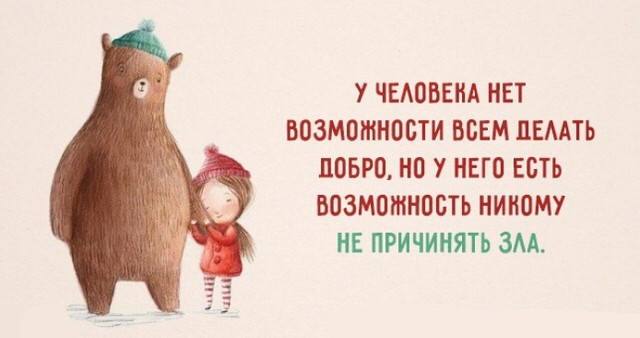 Хочется поговорить о самой, на мой взгляд, главной душевной ценности человека – о доброте. Есть очень много определений и трактовок этого слова, но мне больше по сути доброта – это душевное богатство. Есть очень много нравственных качеств, близких по значению доброте; а именно: чуткость, отзывчивость, сопереживание, доброжелательность, милосердие. Так важно в наше неспокойное время как можно чаще обращаться к доброте, призывая ее в трудную минуту, воспитывая в детях самую сущность добра, формируя в них нравственные аспекты характера. Именно доброту надо воспитывать в ребенке с ранних лет, с первых шагов и первых слов.Бытует среди людей обманчивая поговорка: «доброта хуже воровства». Может быть в «обществе потребителей» она и верна, но в цивилизованном и культурном обществе она не находит подтверждения и огласки. Сразу же в памяти возникают крупными буквами слова: «Доброта Спасёт Мир! ». Да, это так. Я считаю, именно доброта поможет маленькому человечку сориентироваться в сложных ситуациях, привлечь к себе внимание окружающих, раскрыться всем потенциальным возможностям и ценностям души. Вот почему так важно воспитание доброты у детей, причем с младшего возраста. Значение доброты в формировании личности ребенка понятны каждому. А я думаю, доброта – это душевная красота, богатство человеческой души.Самое главное – это как же воспитать доброту в малыше? Очень трудно приводить ему какие – либо доводы и доказательства, не опираясь на его личный опыт, не узнав его мнения на этот счет.С младшего дошкольного возраста детей, прежде всего, надо приучать делиться игрушками с друзьями. Находясь в детском социуме, малыш не может быть замкнутым в своем «маленьком мире», он общается со сверстниками и поделится своей любимой игрушкой – эта первая ступень к доброте: поделишься ты, поделятся и с тобой. Очень многому в этом плане могут научить персонажи детской художественной литературы, произведений фольклора – малыши с удовольствием вживаются в их сюжеты.Говорите о сложном простоДля духовного воспитания детей очень важно читать малышу поучительные сказки со счастливым концом, в которых добро всегда побеждает зло. Лучше, если в детской книжке со сказками будут красочные рисунки, по которым можно объяснить самым маленьким деткам своими словами, что происходит.Детям постарше (от 2-3 лет) можно разрешать смотреть добрые поучительные мультфильмы или детские телепередачи, где главные герои учатся творить добро. Дети намного ярче воспринимают зрительные образы.Как поощрять или наказывать ребенкаТакже очень важно поощрять ребенка за правильные поступки, давая ему понять, что люди на добрые дела всегда отвечают благодарностью и могут наградить того, кто им помог в беде.Если же ваш ребенок совершил какую-то пакость (ударил дворовую кошку, вырвал с корнем ни в чем неповинный цветок), поговорите с ним, как со взрослым, объясните, что за такие поступки всегда наказывают. Но если вы видите, что малыш раскаивается, помогите ему загладить свою вину (погладьте и накормите обиженную кошку, посадите вырванный цветок на место).Наказывая, подумай!? Зачем?!Семь правил о наказании:Наказание не должно вредить здоровью ни физическому, ни психическому. Наказание должно быть полезным.Если есть сомнения, наказывать или не наказывать, не наказывайте.Наказание ни за счет любви, чтобы ни случилось, не лишайте ребенка заслуженной похвалы или награды.Срок давности. Лучше не наказывать, чем наказывать запоздало. Запоздалые наказания внушают ребенку прошлое, не дают стать другимНаказан – прощен (о старых грехах ни слова)Наказывайте, но не унижайте.Наказание должно быть понятно. Ребенок должен точно знать почему его наказали.Самым важным моментом в воспитании доброты у ребенка, на мой взгляд, является личный пример самих родителей и окружающих. Авторитет родителей у ребенка всегда стоит на первом месте. Именно на Ваших примерах воспитываются наши дети, они как губка впитывают и ваше мнение, и ваше поведение и ваше отношение к доброте. Отсюда следует, что очень многое зависит от Вас, наши уважаемые помощники и партнеры в нелёгком, но благородном деле воспитания детских душ.Как воспитать ребенка на личном примере?·        Ребенок должен видеть ежедневно доброе отношение родителей к людям.·        Не кричите на детей и членов семьи, прощайте и жалейте домашних.·        Оправдывайте людей и их поступки. Учитесь замечать не зло, а обстоятельства. Например: не «Какой ужасный ребенок – насыпал в глаза тебе песок», а «Он не хотел, не обижайся».Так же родителям следует учить ребенка принципу «давать всегда приятнее, чем брать». Это очень сложно, т. к. дети сосредоточены на себе, своих желаниях. И слова «возьми, это тебе» звучат намного приятнее, чем слово «отдай». Так на пример, прежде чем купить новую игрушку, договоритесь о том, что две старых он отдаст малышу-соседу, но при этом пусть сам выберет игрушки которые подарит. Необходимо вложить в ребенка любовь к добрым делам. Учить его давать везде и всегда.Необходимо общаться с ребенком:·        Рассказывайте ему придуманные вами сказки о добрых людях.·        Вместе посмотрите добрые мультфильмы.·        Чаще читайте поучительные народные сказки с последующим их обсуждением.·        Учите ухаживать за животными, читайте книги о них, смотрите фильмы с их участием.·        Учите малыша делиться, расскажите жадничать – плохо.·        Поговорите с ребенком о разнообразии людей вокруг нас. Расскажите, как непросто живется детям-инвалидам и детям-сиротам.·        Не учите давать сдачу. Это учит агрессии и тому, что конфликт невозможно решить словами.·        Научите ребенка помогать в домашних делах. Так привычка заботится о родных закрепится навсегда.·        Хвалите малыша за добрые дела. От добрых дел нужно получать удовольствие.Советы родителям в воспитании детейНикогда не воспитывайте в плохом настроении.Ясно определите, что вы хотите от ребенка и объясните ему это. А также узнайте, что он думает по этому поводу.Представьте ребенку самостоятельность, не контролируйте его каждый шаг.Оценивайте поступок, а не личность. Сущность человека и его отдельные поступки – не одно и то же.Дайте ребенку ощутить (улыбнитесь, прикоснитесь), что сочувствуете ему, верите в него. Несмотря на его оплошности.Родитель (воспитатель) должен быть твердым, но добрым.Самое главное – не забывайте, что ребенок, как зеркало, отражает поведение своих родителей. Развивайтесь сами духовно, и ваш малыш будет расти вслед за вами!И, в заключение, хочется привести слова:«Добро, впитанное с молоком матери, продолжает жить до старости». Так давайте примем все усилия к тому, чтобы наши дети во всех жизненных ситуациях были добрыми, чуткими, отзывчивыми, доброжелательными людьми. Ведь именно в них мы видим свое будущее, которое будет согревать наши сердца, вызывать у нас чувство гордости и уважения, душевными ценностями личности Человека с большой буквы!